1) Name each 3D shape;………………...........    ……………................             …………………….............              …………………........                …………...................…….......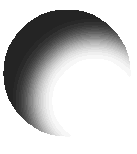    …..………………........           …………....................       ……………….........3) Look at the 3D shape and draw each of the views as indicated;4) Draw a plane of symmetry on the diagram of the cuboid5) Draw examples of nets for each of the 3D shapes using the centimetre squared grid provided Cube with side length 2 cm                                           Cuboid with side lengths 3 cm, 2 cm and 4 cm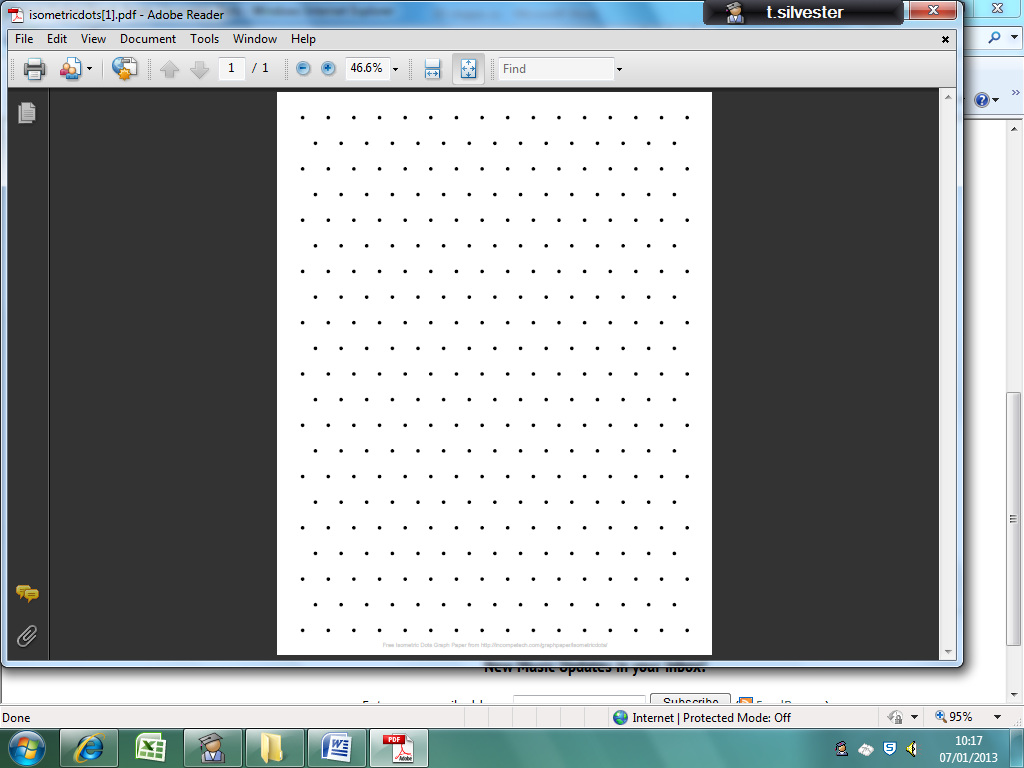 6) Draw a cube with side length 2 cm	     using the isometric dots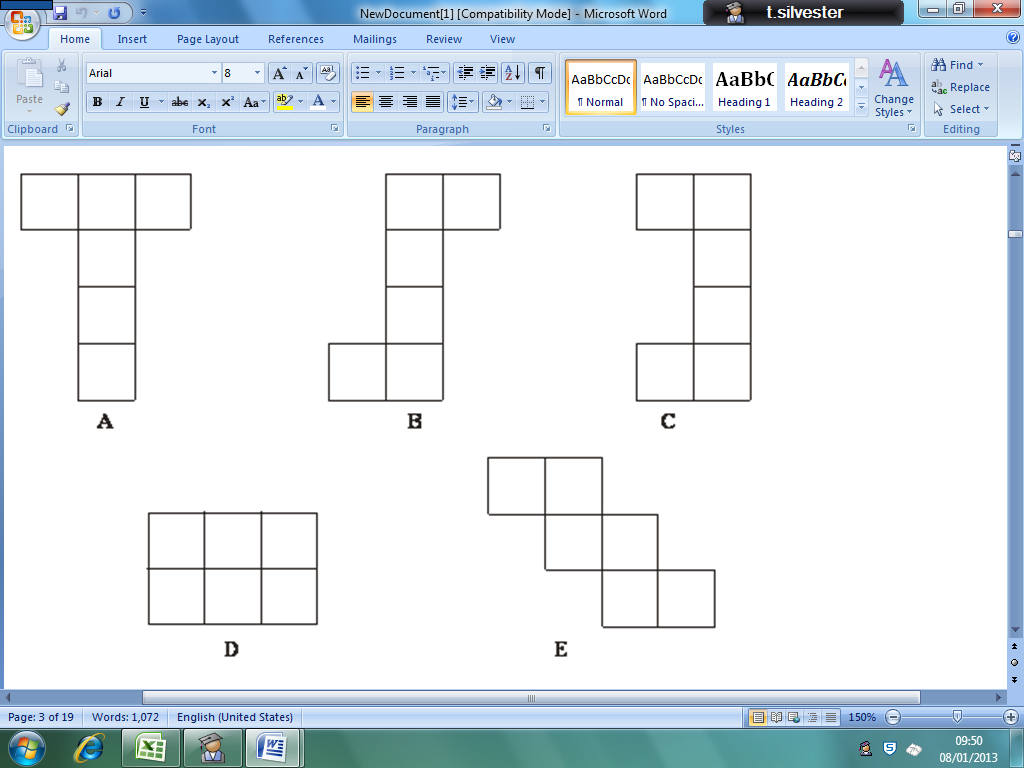 Applied Questions1) Circle the nets which are nets of a cube.2) The diagrams shows a solid made from     10 small cubes                                           B             AThe view from direction A is shownOn the other grid, draw the view from direction B3) Three faces of this cube have shaded triangles on them.     The other three faces are blank.     Draw the shaded triangles on the net of the cube.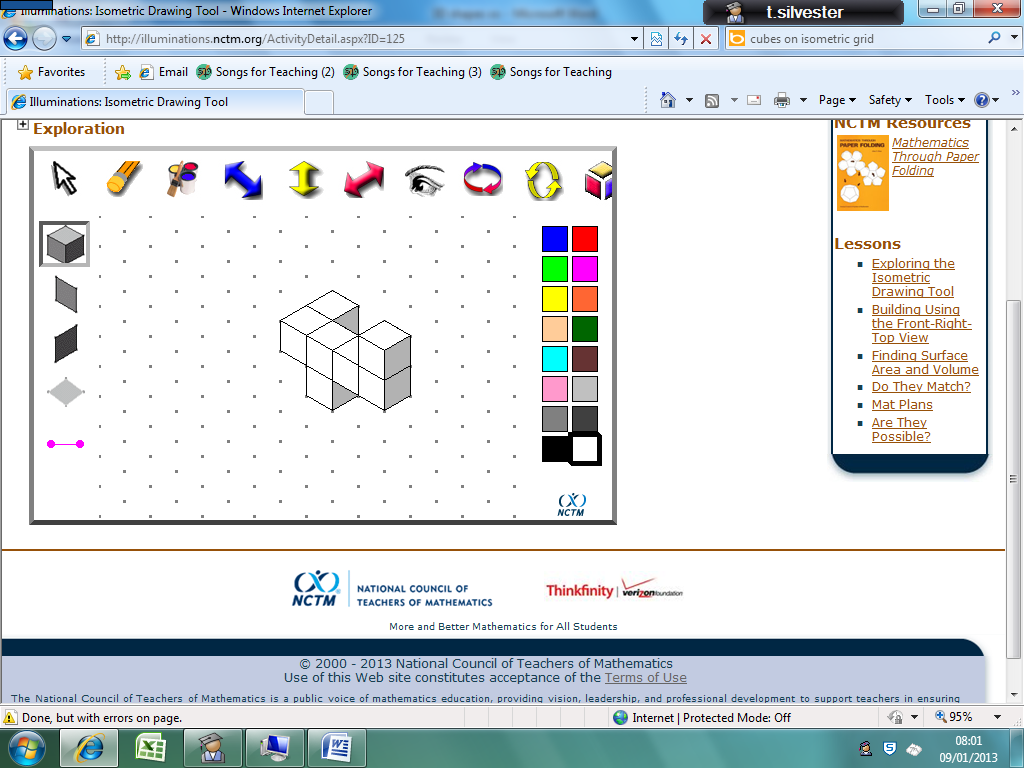 4)  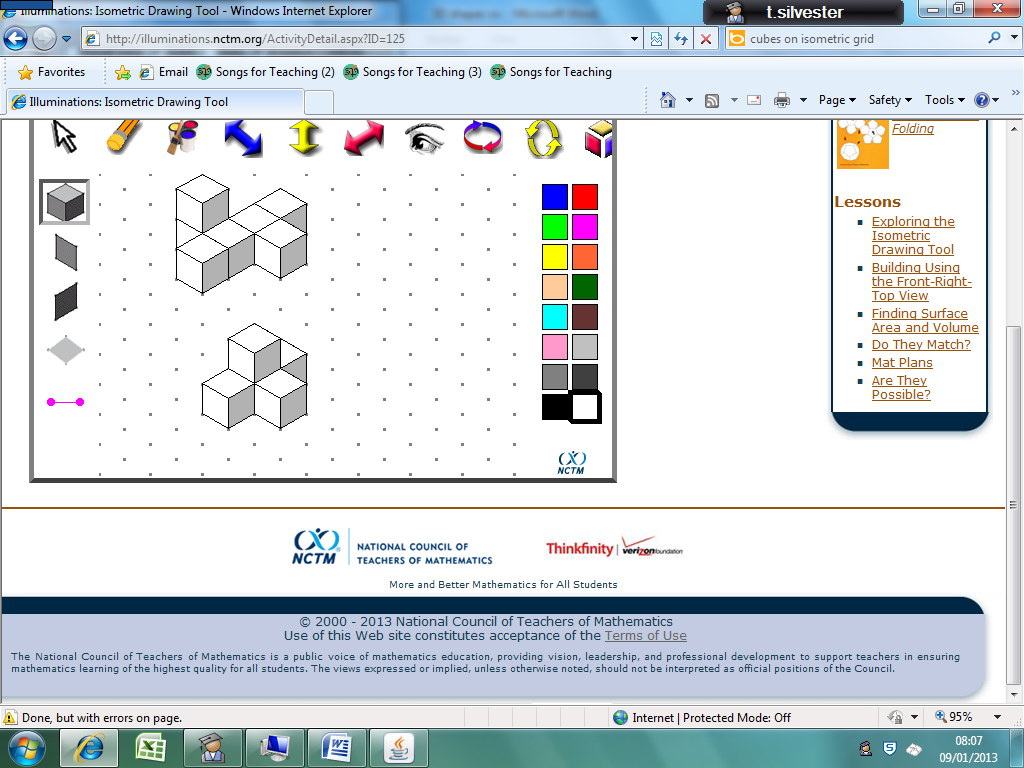    This solid is made from 7 cubes   The plan view is shown below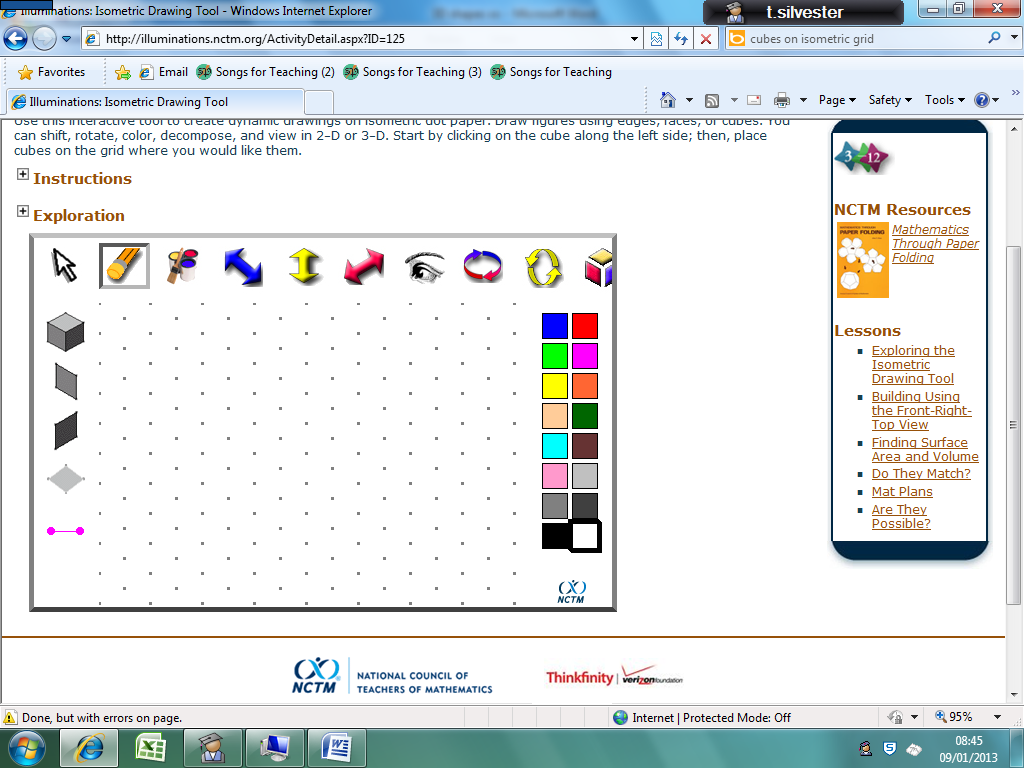 5) Here is a plan view, front elevation and side elevation     of a solid made up of cubes.    Draw the solid on the isometric grid provided.6) Euler’s formula for polyhedrons states that V – E + F = 2, where V is the number of vertices, E is the number     of edges and F is the number of faces. Show that this formula works for a cube and a tetrahedron.    Cube:						Tetrahedron:    ................................................................................................                             ..........................................................................................................     ................................................................................................                              .........................................................................................................    ................................................................................................                             ..........................................................................................................     ................................................................................................                              .........................................................................................................